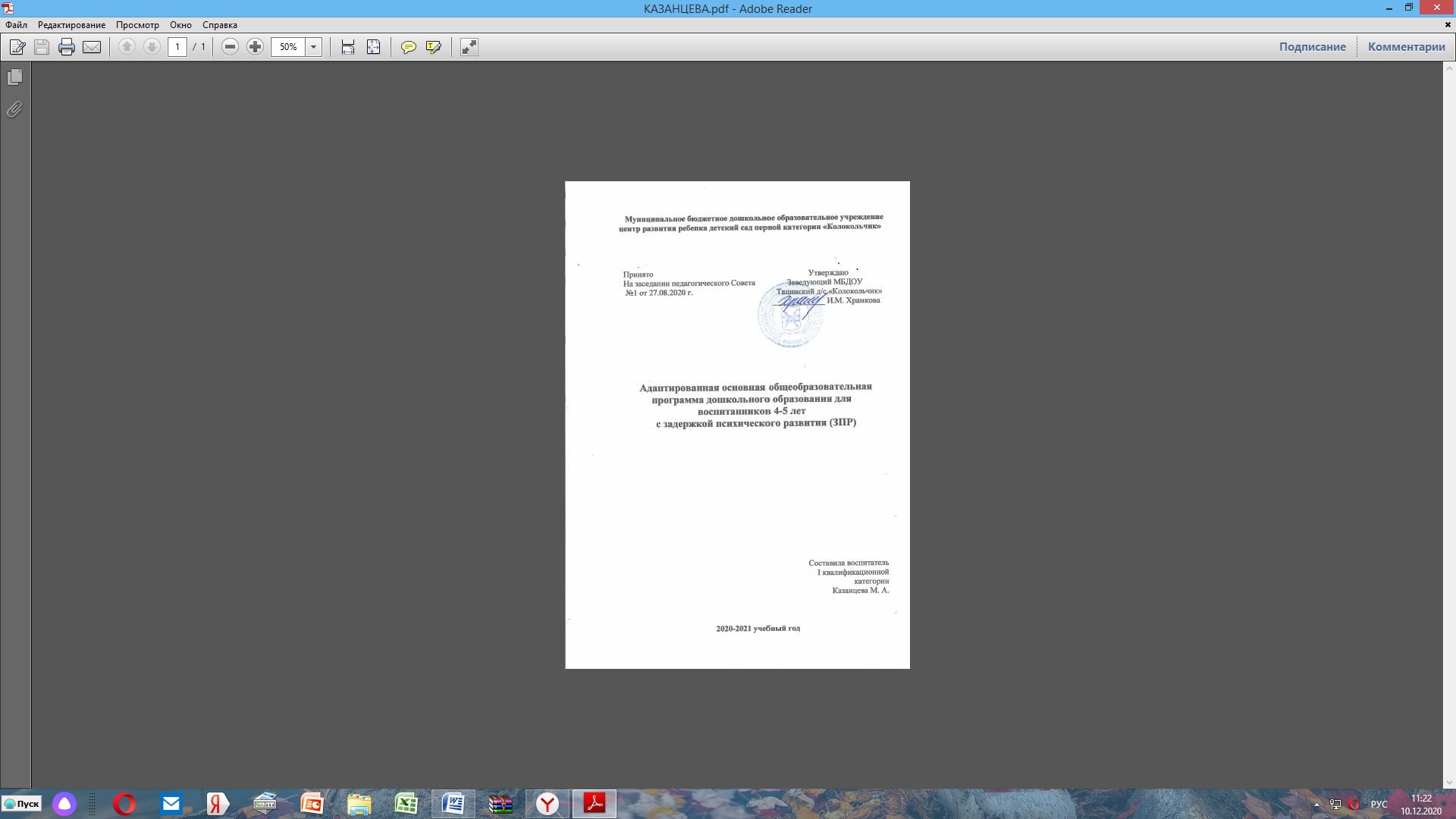 Содержание программы1.Целевой раздел1.1.Пояснительная запискаВ последние годы количество детей с ограниченными возможностями стремительно растет. У разных детей страдают разные компоненты их психической, психологической и физической деятельности. Трудности, которые испытывают дети с диагнозом ЗПР, обусловлены недостатками как в регуляционном компоненте психической деятельности (недостаточностью внимания, незрелостью мотивационной сферы, общей познавательной пассивностью и сниженным самоконтролем), так и в ее операциональном компоненте (сниженным уровнем развития отдельных психических процессов).Задержка психического развития детей в раннем дошкольном возрасте  поддаётся психолого-педагогической коррекции при правильно организованной развивающей среде дома и в условиях КППК.Динамика психического развития ребенка с ЗПР зависит от варианта дефекта, уровня интеллектуально-эмоционального развития, особенностей умственной работоспособности, своевременной коррекции.Трудности построения коррекционно-педагогических программ обусловлены многообразием проявлений ЗПР, так К.С.Лебединской предложена клиническая систематика детей с задержкой психического развития. Ею было выделено четыре варианта ЗПР.Задержка психического развития конституционального происхождения. При данном варианте развития эмоционально-волевая сфера у детей находится на более ранней ступени развития. Характерной особенностью является преобладание эмоциональной мотивации поведения, повышенный фон настроения, непосредственность и яркость эмоций при их поверхностности и нестойкости, легкая внушаемость. Затруднения в обучении, наблюдаемые у этих детей, связаны с незрелостью мотивационной сферы и личности ребенка в целом. В целом при хорошей коррекционной работе эти дети могут догнать своих сверстников и обучаться в массовой школе.Задержка психического развития соматогенного происхождения.Данный вариант обусловлен длительной соматической недостаточностью личного происхождения: хроническими инфекциями, аллергическими состояниями, врожденными и приобретенными пороками развития соматической сферы, детскими неврозами, астенией. Соматогенный инфантилизм обусловлен рядом невротических наслоений - неуверенностью, боязливостью. Такие дети редко посещают детский сад, они в основном воспитываются дома, в результате чего их круг общения ограничен, нарушены межличностные отношения.3.Задержка психического развития психогенного происхождения.Этот вариант развития связан с неблагоприятными условиями воспитания, препятствующими правильному формированию личности ребенка. Неблагоприятные условия окружающей среды, рано возникшие, детально действующие и оказывающие травмирующее влияние на психику ребенка, могут привести к стойким сдвигам его нервно-психической сферы, нарушению сначала вегетативных функций, а затем и психических. В первую очередь страдает эмоциональное развитие ребенка.4.Задержка психического развития церебрально – органического происхождения.У детей данного варианта развития имеется органическое поражение центральной нервной системы, но оно носит очаговый характер и не вызывает стойкого нарушения познавательной деятельности, не приводит к умственной отсталости. Этот вариант ЗПР встречается наиболее часто и нередко обладает большой стойкостью и выраженностью нарушений как в эмоционально – волевой сфере, так и в познавательной деятельности.	Детям с ЗПР свойствен ряд специфических особенностей. Они не вполне готовы усвоению определенного материала. У них несформированы необходимые для обучения умения и навыки, недостаточно знаний для усвоения программного материала. Они испытывают трудности в произвольной организации деятельности. Эти трудности усугубляются ослабленным состоянием их нервной системы – у них наблюдается нервное истощение, следствием чего является быстрая утомляемость, низкая работоспособность, отказ от выполнения уже начатой деятельности.Исходя из вышеизложенного следует, что коррекционно-педагогическая работа с дошкольниками с ЗПРдолжна быть направлена  на формирование базовых составляющих психического развития, поэтому созрела необходимость составить рабочую коррекционную программу.1.2. Актуальность и основные цели рабочей программы.Актуальность программы: Статистика показывает, что на сегодняшний день каждый десятый ребенок имеет недоразвитие познавательных процессов, а адаптация и интеграция детей с ограниченными возможностями – одна из актуальных и наиболее сложных теоретических и практических проблем современного общества. В большинстве случаев та работа, которая проводится с ребенком с диагнозом ЗПР в условиях массовых не специализированных детских садах, не ведет к преодолению отставания в развитии, и эти дети фактически выпадают из учебного процесса, когда они начинают обучаться в массовой общеобразовательной школе. В связи с этим важное значение приобретает коррекционная, развивающая работа с данной группой детей в условиях «Кабинета психолого-педагогической коррекции», где проводится комплексное обучение и развитие детей с ограниченными возможностями.Ожидаемый результат.Одним из важнейших итогов данной программы является интеллектуальная база ребенка, которая предполагает наличие у ребенка кругозора, запаса конкретных знаний, аналитическое мышление, дифференцированное восприятие, рациональный подход к деятельности, логическое запоминание, интерес к знаниям, овладение на слух разговорной речью и способность к пониманию. Несомненно, освоение данной программы дает возможность детям с ограниченными возможностями в дальнейшем учиться в общеобразовательной школе и наравне со всеми детьми осваивать государственную программу по общеобразовательному стандарту, иметь равный доступ к образованию. Коррекционная работа с детьми с ЗПР должна активизировать психические процессы, улучшать процессы восприятия, развивать словесно-логические операции, формировать произвольную психическую активность.Настоящая  рабочая программа основана на трудах  замечательных педагоговпостсоветского пространства таких как: Стребелевой Е.А., Тихомировой Л.Ф., Черемушкиной Л.В. ит.д., а теоретической основой программы являются положения, разработанные в психологии Л.С.Выгодским, П.Я.Гальпериным, В.В.Давыдовым и другими ученными, об общности основных закономерностей психического развития в норме и патологии, о сензитивных возрастах, о соотношении коррекции и развития, об актуальном и потенциальном уровне развития (зоне ближайшего развития), осоотношении обучения и развития.Основные цели программы должны включать в себя три базовых аспекта:Познавательный аспект, который направлен на формирование и развитие различных видов памяти, внимания, воображения. Формирование и развитие умений и навыков. Формирование общей способности искать и находить новые решения, способы достижения результата.Развивающий аспект, направленный на развитие речи, мышления в ходе усвоения приемов мыслительной деятельности, как умение анализировать, сравнивать, синтезировать, обобщать, выделять главное, доказывать и опровергать. Данный аспект так же направлен на развитие пространственного восприятия и сенсомоторную координацию.Воспитывающий аспект направлен на воспитание системы нравственных межличностных отношений.Психолого-педагогическая коррекция осуществляется с учётом психологических особенностей детей с ЗПР в соответствии с возрастной особенностью.1.3. Принципы и направления работы рабочей программы.При работе с  детьми ЗПР учитывают высокую утомляемость и низкую работоспособность, недостаточную сформированность логического запоминания, пространственного восприятия, логического мышления и активной функции внимания, незрелость эмоционально-волевой сферы, поэтому материалы в данной программе распределены по следующему принципу: СистемностьПринцип «от простого к сложному»Увеличения материалаПринцип «спирали», некоторые материалы повторяются или используются подобные.Направления работы Программа коррекционной работы включает в себя взаимосвязанные направления, которые  отражают её основное содержание:Диагностический аспект предусматривает понимание ребенком инструкции педагога. Перед предъявлением ребенку любого задания ему дается та или иная инструкция.  Всякий раз важно установить, как воспринимает ребенок инструкцию, понимает ли ее, а если нет, то делает ли попытки ее понять. Очень важно наблюдать за характером деятельности при выполнения задания. Важно установить, выполняет ли ребенок предложенное ему задание с интересом или формально, обратить внимание на стойкость возникшего интереса. Кроме того, особое значение имеют такие показатели, как целенаправленность деятельности, способы решения предложенных ему ребенку задач, сосредоточенность и работоспособность ребенка, умение в случае необходимости пользоваться предложенной ему помощью. Обратить внимание на реакцию ребенка на результаты своей деятельности. Проанализировать структуру деятельности ребенка, вскрыть ее особенности.Коррекционно-развивающая работа обеспечивает своевременную специализированную помощь, коррекцию недостатков в физическом и (или) психическом развитии детей с ограниченными возможностями здоровья в условиях КППК. Необходимо создание благоприятного эмоционального климататребует искренности сдержанности по отношению к детям. Ведь положительный эмоциональный фон, необходим для правильного развития личности. Практика показывает, что развитие личности, формирование ее социально ценных качеств, становится основой для подготовки детей с ЗПР к жизни в школьном коллективе. При коррекции познавательных процессов, процессов деятельности и эмоционально-волевой сферы идет процесс накопления ребенком определенных знаний, умений и навыков, что является необходимой составляющей в дальнейшем обучение ребенка в массовой школе, по общеобразовательной программе. Консультативная работа обеспечивает непрерывность специального сопровождения детей с ограниченными возможностями здоровья и их семей по вопросам реализации дифференцированных психолого-педагогических условий обучения, воспитания, коррекции, развития и социализации обучающихся;Информационно-просветительская работа направлена на разъяснительную деятельность по вопросам, связанным с особенностями образовательного процесса для данной категории детей, со всеми участниками образовательного процесса — детьми, их родителями (законными представителями), педагогическими работниками.Проведения мониторинга достижения  планируемых  промежуточных  результатов  освоения  программы  и  уровня развития  интегративных  качеств  детей  осуществляется  2  раза  в  год   с  использованием  диагностики   результатов, что обеспечивает возможность оценки динамики достижений детей, сбалансированность методов, которые не приводят к переутомлению детей и не нарушают ход образовательного процесса. Рабочая коррекционно-развивающая программа включает в себя коррекцию познавательных процессов, развитие произвольности в любом виде деятельности.Объем программы рассчитан на один цикл (6 месяцев).Форма занятий: индивидуальная.Форма работы: два раза в неделюПродолжительность занятий: 35–40 минут.1.4. Психологические особенности детей 4-5 лет в норме.	ВОСПИЯТИЕ:-называют форму, на которую похож тот или иной предмет.-находят в сложных объектах простые формы и из простых форм воссоздают сложные.-способны упорядочить группы предметов по сенсорному признаку.-разбирают и собирают четырехсоставную матрешку, пирамидку.-складывают разрезные картинки из 3-4 частей.ПАМЯТЬ:-объем памяти возрастает.-запоминают 5-6 картинок-способны, принят задачу на запоминание.-понять поручение взрослых.МЫШЛЕНИЕ:-наглядно-образное мышление, которое определяет качественно новую ступень в развитии ребенка. Решить задачу способен не только в практических действиях с предметами, но и в уме, опираясь на свои образные представления о предметах. ВООБРАЖЕНИЕ:-появляется оригинальность и произвольность. -дети начинают фантазировать. ВНИМАНИЕ:-увеличивается устойчивое внимание. -способен 15-20 мин. выслушать информацию.РЕЧЬ:-словарь детей увеличивается до 2000 слов и более.-пользуется сложными фразами и предложениями.-пересказывают сказки.-взрослый представляет интерес в первую очередь как источник увлекательной информации. ОБЩЕНИЕ СО СВЕРСТНИКАМИ:- ребенка появляется большой интерес к ровесникам, и он от внутрисемейных отношений все больше переходит к более широким отношениям с миром. -в группах  начинают выделяться лидеры.ЭМОЦИОНАЛЬНАЯ СФЕРА:-ребенок расширяет палитру осознаваемых эмоций, он начинает понимать чувства других людей, сопереживать. -ранимость – это не проявление индивидуальности, а особенность возраста. -начинают интересоваться своей половой принадлежностью.ИГРОВАЯ ДЕЯТЕЛЬНОСТЬ:- становиться совместной, появляются ролевые взаимодействия.-игровые действия выполняются не ради самих игр, а ради смысла игры.-преобладают однополые игровые общения.-девочки играют в «семью», в «принцесс».-мальчикам интересны игры в строителей, полицию.-появляются игры соревнования – формируется мотивация достижения успеха.-двигательная сфера характеризуется позитивными изменениями мелкой и крупной моторики. 2. Содержательный раздел2.1.Содержание коррекционно-развивающей программы по развитию познавательных способностей детей с диагнозом ЗПР 4-5 лет.Развитие внимания.Внимание является основной базой любой интеллектуальной деятельности. Ведь внимание – это способность ребенка сосредотачивать сознание на каких-либо предметах и явлениях. Психологами установлено, что чем выше уровень развития внимания, тем выше эффективность обучения. Внимание младшего дошкольного возраста носит непроизвольный характер. Произвольное внимание начинает формироваться к концу дошкольного возраста. С этой целью для улучшения концентрации внимания, увеличения его объема можно использовать специальные задания.Ведь у детей с ЗПР внимание характеризуется неустойчивостью, повышенной отвлекаемостью, недостаточной концентрированностью на объекте. Наличие посторонних раздражителей вызывает значительное замедление выполняемой ребенком деятельности и увеличивает количество ошибок. Развитие восприятия.На основе ощущений, позволяющих определить только некоторые свойства предметов, возникает следующий познавательный процесс – восприятие, которое объединяет отдельные ощущения в целостный образ и протекает как процесс поиска ответа на вопрос «Что это такое?». Овладение системой сенсорных эталонов: расширение системы сенсорных эталонов; вербализация сенсорных эталонов в процессе продуктивной деятельности; развитие способности к целостному, дифференцированному восприятию; совершенствование графомоторных навыков: развитие мелкой моторики, развитие зрительно-моторной, слухо-зрительно-моторной, осязательно-двигательно-зрительной координации; совершенствование пространственной ориентации. Недостатки внимания отрицательно сказываютсяна процессах ощущения и восприятия. У детей с ЗПР наблюдается более низкий, по сравнению с нормой, уровень восприятия. Это проявляется в недостаточности, ограниченности, фрагментарности знаний детей об окружающем мире. Кроме того следует отметить, не сводиться к сумме отдельных ощущений уже имеющихся в коре головного мозга следов прошлых восприятий. По- видимому, у детей с ЗПР этот процесс нарушен, поскольку эти дети затрудняются при узнавании предметов, находящихся в непривычном ракурсе, контурных и схематических изображений, особенно если они перечеркнуты или накладываются друг на друга. Существенным недостатком восприятия являются замедленный темп переработки получаемой информации, нарушение функций поиска. Особенно следует отметить недостатки пространственного восприятия, которое формируется в процессе взаимодействия зрения, двигательного анализатора и осязания.Развитие памяти.Роль памяти в развитии ребенка тяжело переоценить. Ведь именно память ребенка – основа его умственной деятельности. Любая мыслительная операция основана на том, что образ воспринятого сохраняется в памяти. Память, как и внимание, носить непроизвольный характер. В данном случае наша задача у ребенка развить произвольность памяти. Научить ребенка ставить себе задачу запомнить какую-либо информацию, пользоваться своей памятью и применять специальные приемы, облегчающие запоминание. В результате таких задач ребенок осмысливает и прочно сохраняет в памяти различные термины, определения. Вместе с тем увеличивается объем слухового запоминания, развивается смысловая память, восприятие и наблюдательность, закладывается основа рационального использования сил и времени. Изучение процессов памяти детей с ЗПР показало их недостаточную продуктивность, малый объем памяти, неточность и сложность в воспроизведении. Поэтому необходимо специально активизировать познавательную деятельность ребенка путем усиления мотивации, сосредоточения внимания детей на задании.Развитие мышления.Данная программа предусматривает всесторонне развивать логическое и пространственное мышление ребенка – научить его сравнивать предметы находить сходства и различия между ними, классифицировать предметы по различным признакам, называть группы предметов обобщающими словами, устанавливать простые закономерности, делать несложные умозаключения, ориентироваться в пространстве. Ведь у детей с ЗПР наблюдается отставание в развитии всех форм мышления. Как правило, у детей с ЗПР не сформированы основные мыслительные операции – анализ, синтез, сравнение, обобщение. Это отчетливо проявляется в тех трудностях, которые дети испытывают в процессе решения простых логических задач, овладение навыками письма и чтения. Дети с ЗПР характеризуются сниженным уровнем познавательной активности, что проявляется в их недостаточной любознательности. Если большинство детей с нормальным интеллектом обычно задают много вопросов о предметах и явлениях окружающего мира, то дети с ЗПР в этом отношении значительно отличаются от них? Одни вообще не задают вопросы, а другие задают вопросы, касающиеся лишь внешних свойств предметов и явлений.У детей с ЗПР не обнаруживается готовность к решению познавательных задач, к интеллектуальному усилию, отчетливо видна несформированность ориентировочного этапа мыслительной деятельности.Развитие речи.Развитие речи ребенка – один из важных факторов его успешного интеллектуального развития. В данном случае наша  задача сделать речь ребенка более правильной, выразительной, обогатить его словарный запас, развить связанную речь.Безусловно, по характеру и качеству речи дети с ЗПР заметно уступают своим нормально развивающимся сверстникам. Устная речь содержит негрубые нарушения, как произношения, так и грамматического строя. Для многих детей данной группы характера недостаточность звукопроизношения (ротоцизм, сигматизм), которое обусловлено вялостью артикуляции. У таких детей недостаточно сформированы фонематический слух и фонематическое восприятие. У детей скудный словарный запас, который в основном представлен прилагательными, местоимениями, наречиями причастиями и деепричастиями. Нарушено логическое построение связанных высказываний. Наблюдается застревание на второстепенных деталях и пропуск важного логического звена, нарушена передача последовательности событий.Развитие игровой деятельности. Для эффективного развития игровой деятельности необходимо создать условия. Что способствует формированию игровых умений, развитию культурных форм игры.Игра должна быть ведущей деятельностью, обесп6ечивающей зону ближайшего развития, оказывающей развивающие воздействие на формирование психологического облика  ребёнка с ЗПР.Развитие самостоятельности, инициативы, творчество, навыков саморегуляции, формирование доброжелательного отношения к сверстникам, умения воздействовать и договариваться положительный итог игровой деятельности. Ведь в связи с особенностями развития детей с ЗПР они остро нуждаются в целенаправленном обучении. Поэтому для организации обучения и воспитания данной группы детей особую роль играют способы воздействия, направленные на активизацию их познавательной деятельности, т.е. через игру. Ведьигра – это, прежде всего позитив.  В жизни любого ребенка она играет огромную роль, способствуя успешному психическому и физическому развитию. Развитие детей с ЗПР отличается тем, что их предметная деятельность соответствующая их возрасту не становится ведущей. Из-за этого возникают сложности и с игровой деятельностью, поскольку она вытекает именно из предметной деятельности.  Детей с  ЗПР совершают действия, которые остаются на уровне элементарных манипуляций. Вследствие этого у детей отсутствует интерес к предметам, они не в состоянии выделять их свойства. Их интерес ограничивается только внешним видом предметов. По достижении 5-летнего возраста у детей все еще игра не становится настоящей. Для того, чтобы ведущая предметная деятельность ребенка перешла в стадию игровой, его нужно обучить игре. Известно, что игровая деятельность ребёнка весьма многогранна, так же как разнообразны и игры. При всём том главенствующее значение отводится среди них сюжетно - ролевым играм. Именно это вид игр воплощает в себе наиболее значимые и существенные черты игры как деятельности. Учитывая особую её значимость для развития детей с ЗПР, программа делает особый акцент на поэтапное формирование у ребенка сложенного механизма сюжетно- ролевой игры. Практика показывает, если такой ребенок не обучен игровой деятельности, то он совершает неадекватные действия, играя с игрушками. Он использует предметы не по назначению. Его действия не определены ни логикой, ни функциями предметов. Также во время игры такой ребенок все время молчит, никак не комментируя процесс, не называет названия игрушек или действий. Он быстро устает от своей игры, которая длится не более 15 минут.  Поэтому во время обучения различным способам игры для  детей с ЗПР создаются специальные условия, в которых дети учатся самостоятельно придумывать игровую ситуацию, героев и их действия. Сначала педагог показывает, как это делается и сам создает такую ситуацию в качестве примера. Также он рассказывает обо всех предметах, которые оказываются включенными в игру, объясняет смысл всех действий и дает им названия. Затем вместе с ребенком выполняет все эти действия еще раз.Благодаря игре дети с ЗПР могут:научиться принимать себя. Дети познают свое тело, понимают свое эмоциональное состояние, учатся с помощью мимики выражать свои чувства.учатся общаться с окружающими людьми эмоционально, осваивая простейшую импровизацию и ориентацию в пространстве, формируются основы нравственного поведения.стимулируется мелкая моторика.Все вместе это способствует общему развитию познавательной деятельности ребенка, а также его интеллектуальной, эмоциональной и двигательной активности. Именно специальное обучение игре способно помочь развитию  детей с ЗПР наверстать упущенное и стать основной целью всей коррекционной работы.Педагогам – педагогам особо следует контролировать эмоциональный фон настроения в развитии любого психического процесса и обращать внимание на формирование положительной мотивации.2.2.Тематический план коррекционно-развивающей работы по развитию познавательных способностей детей с диагнозом ЗПР на один цикл обучения с продолжительностью 6 месяцев:2.3.Занятия по развитию познавательных способностей детей с диагнозом ЗПР 4-5 летПаспортная часть ребенкаФамилия: __________Имя: ______________Дата прохождения ПМПК: г. Год рождения: 20     ж.Адрес проживания: Телефон: Родители: Мать: Ф.И.О.__________________________Возраст:        г.р.       Образование:Место работы:Отец: Ф.И.О.___________________________Возраст:       г.р.       Образование: Место работы: Другие лица, участвующие в воспитании ребенка: - Посещение других организаций образования: Родной язык: русскийЯзык бытового общения: русскийЯзык обучения: русскийИнвалидность (причина и время): инвалид – детстваЗаключение и рекомендации ОПМПК: Запрос родителей:У ребенка слабая память, плохо мыслит, рассеянный, не может довести свои мысли до собеседника, быстро утомляется.Форма обучения: индивидуальная Период оказания коррекционной помощи:Цикл№1   01.09.19/ 01.09.2020г.Учет пребывания ребенка в КППКУтверждаю «  » __________________Старший воспитатель_____________Адарченко Н А Индивидуальная развивающая программа (ИРП)Дата заполнения ИРП 27.08.20г. возраст: 4 годаСпециалист педагог-психолог – 2.5.Картотека сюжетно – ролевых игр.Сюжетно – ролевая игра «Поход в магазин»Цель: научить детей классифицировать предметы по общим признакам, воспитывать чувство взаимопомощи, расширить словарный запас детей: ввести понятия «игрушки», «мебель», «продукты питания», «посуда».
Оборудование: все игрушки, изображающие товары, которые можно купить в магазине, расположенные на витрине, деньги.
Возраст: 3–7 лет.
Ход игры: педагог предлагает детям разместить в удобном месте огромный супермаркет с такими отделами, как овощной, продуктовый, молочный, булочная и прочие, куда будут ходить покупатели. Дети самостоятельно распределяют роли продавцов, кассиров, торговых работников в отделах, рассортировывают товары по отделам – продукты, рыба, хлебобулочные изделия, мясо, молоко, бытовая химия и т. Д. Они приходят в супермаркет за покупками вместе со своими друзьями, выбирают товар, советуются с продавцами, расплачиваются в кассе. В ходе игры педагогу необходимо обращать внимание на взаимоотношения между продавцами и покупателями. Сюжетно – ролевая игра «Доктор»Цель: учить детей ухаживать за больными и пользоваться  медицинскими инструментами, воспитывать в детях внимательность, чуткость, расширять словарный запас: ввести понятия «больница», «больной», «лечение», «лекарства», «температура», «стационар».
Оборудование: куклы, игрушечные зверята, медицинские инструменты: термометр, шприц, таблетки, ложечка,  вата, баночки с лекарствами, бинт, халат и чепчик для врача.
Возраст: 3–7 лет.
Ход игры: педагог предлагает детям поиграть, выбираются Доктор и медсестра, остальные дети берут в руки игрушечных зверюшек и кукол, приходят в поликлинику на прием. К врачу обращаются пациенты с различными заболеваниями: у мишки болят зубы, потому что он ел много сладкого, кукла Маша прищемила дверью пальчик и т. Д. Уточняем действия: Доктор осматривает больного, назначает ему лечение, а медсестра выполняет его указания. Некоторые больные требуют стационарного лечения, их кладут в больницу. Дети старшего дошкольного возраста могут выбрать несколько разных специалистов – терапевта, окулиста, хирурга и других известных детям врачей. Попадая на прием, игрушки рассказывают, почему они попали к врачу, педагог обсуждает с детьми, можно ли было этого избежать, говорит, что нужно с большей заботой относиться к своему здоровью. В ходе игры дети наблюдают за тем, как врач лечит больных – делает перевязки, измеряет температуру. Воспитатель оценивает, как дети общаются между собой, напоминает о том, чтобы выздоровевшие игрушки не забывали благодарить врача за оказанную помощь.Сюжетно-ролевая игра «Строители»Цель: познакомить детей со строительными профессиями, обратить внимание на роль техники, облегчающей труд строителей, научить детей сооружать постройку несложной конструкции, воспитать дружеские взаимоотношения в коллективе, расширить знания детей об особенностях труда строителей, расширить словарный запас детей: ввести понятия «постройка», «каменщик», «подъемный кран», «строитель», «крановщик», «плотник», «сварщик», «строительный материал».
Оборудование: крупный строительный материал, машины, подъемный кран, игрушки для обыгрывания постройки, картинки с изображением людей строительной профессии: каменщика, плотника, крановщика, шофера и т. Д.
Возраст: 3–7 лет.
Ход игры: педагог предлагает детям отгадать загадку: «Что за башенка стоит, а в окошке свет горит? В этой башне мы живем, и она зовется …? (дом)». Воспитатель предлагает детям построить большой, просторный дом, где бы могли поселиться игрушки. Дети вспоминают, какие бывают строительные профессии, чем заняты люди на стройке. Они рассматривают изображения строителей и рассказывают об их обязанностях. Затем дети договариваются о постройке дома. Распределяются роли между детьми: одни – строители, они строят дом; другие – водители, они подвозят строительный материал на стройку, один из детей – крановщик. В ходе строительства следует обращать внимание на взаимоотношения между детьми.  Дети самостоятельно играют. Дом готов, и туда могут вселяться новые жители.Сюжетно – ролевая игра «Зоопарк»Цель: расширить знания детей о диких животных, их повадках, образе жизни, питании, воспитывать любовь, гуманное отношение к животным, расширить словарный запас детей.
Оборудование: игрушечные дикие звери, знакомые детям, клетки (из строительного материала), билеты, деньги, касса.
Возраст: 4–5 лет.
Ход игры: педагог сообщает детям, что в город приехал зоопарк, и предлагает сходить туда. Дети покупают билеты в кассе и идут в зоопарк. Там рассматривают животных, рассказывают о том, где они живут, чем питаются. В ходе игры следует обращать внимание детей на то, как надо обращаться с животными, как ухаживать за ними. Сюжетно – ролевая игра «Детский сад»Цель: расширить знания детей о назначении детского сада, о профессиях тех людей, которые здесь работают, – воспитателя, няни, повара, музыкального работника, воспитать у детей желание подражать действиям взрослых, внимательно относиться к своим воспитанникам.
Оборудование: все игрушки, необходимые для игры в детский сад.
Возраст: 4–5 лет.
Ход игры: педагог предлагает детям поиграть в детский сад. По желанию назначаем детей на роли воспитателя, няни, музыкального руководителя. В качестве воспитанников выступают куклы, зверюшки. В ходе игры следят за взаимоотношениями с детьми, помогают им найти выход из сложных ситуаций.Сюжетно – ролевая игра «Парикмахерская»Цель: познакомить детей с профессией парикмахера, воспитывать культуру общения, расширить словарный запас детей.
Оборудование: халат для парикмахера, накидка для клиента, инструменты парикмахера – расческа, ножницы, флакончики для одеколона, лака, фен.
Возраст: 4–5 лет.
Ход игры: Стук в дверь. В гости к детям приходит кукла Катя. Она знакомится со всеми детьми и замечает в группе зеркало. Кукла спрашивает детей, нет ли у них расчески? Ее косичка расплелась, и она хотела бы причесаться. Кукле предлагают сходить в парикмахерскую. Уточняется, что там есть несколько залов: женский, мужской, маникюрный, в них работают хорошие мастера, и они быстро приведут прическу Кати в порядок. Выбираем парикмахеров, они занимают свои рабочие места. В салон идут другие дети и куклы. Катя остается очень довольной, ей нравится ее прическа. Она благодарит детей и обещает в следующий раз прийти именно в эту парикмахерскую. В процессе игры дети узнают об обязанностях парикмахера – стрижке, бритье, укладке волос в прическу, маникюре.Сюжетно – ролевая игра «В библиотеке»Цель: расширить кругозор детей, научить детей правильно пользоваться услугами библиотеки, применять знания литературных произведений, ранее полученных на занятиях, закрепить знания о профессии библиотекаря, воспитать уважение к труду библиотекаря и бережное отношение к книге, расширить словарный запас детей: «библиотека», «профессия», «библиотекарь», «читальный зал».
Оборудование: книги, знакомые детям, ящик с картинками, картотека, карандаши, наборы открыток.
Возраст: 4–6 лет. 
Ход игры: педагог предлагает детям поиграть в библиотеку. Все вместе вспоминают о том, кто работает в библиотеке, чем там занимаются. Дети сами выбирают 2–3 библиотекарей, у каждого из них по несколько книжек. Остальные дети распределяются на
несколько групп. Каждую группу обслуживает один библиотекарь. Он показывает много книг, а чтобы взять понравившуюся книгу, ребенок должен назвать ее или коротко рассказать о том, что в ней написано. Можно рассказать стихотворение из книги, которую берет ребенок. В ходе игры дают советы детям, которые затрудняются выбрать книгу. Библиотекарю необходимо быть повнимательнее к посетителям, показывать иллюстрации к понравившимся книгам. Некоторые дети желают остаться в читальном зале, чтобы посмотреть наборы картинок, открытки. Они делятся своими впечатлениями. В конце игры дети рассказывают, как они играли, какие книги предлагал им Библиотекарь, говорят о том, что им больше всего понравилось.Сюжетно – ролевая игра «Семья»Цель: формировать представление о коллективном ведении хозяйства, семейном бюджете, о семейных взаимоотношениях, совместных досугах, воспитывать любовь, доброжелательное, заботливое отношение к членам семьи, интерес к их деятельности.
Оборудование: все игрушки, необходимые для игры в семью: куклы, мебель, посуда, продукты питания и т. Д.
Возраст: 4–7 лет.
Ход игры: педагог предлагает детям «поиграть в семью». Роли распределяются по желанию. Семья очень большая, у Бабушки предстоит день рождения. Все хлопочут об устроении праздника. Одни члены семьи закупают продукты, другие готовят праздничный обед, сервируют стол, третьи подготавливают развлекательную программу. В ходе игры нужно наблюдать за взаимоотношениями между членами семьи, вовремя помогать им.Сюжетно – ролевая игра «В кафе»Цель: учить культуре поведения в общественных местах, уметь выполнять обязанности повара, официанта.
Оборудование: необходимое оборудование для кафе, игрушки-куклы, деньги.
Возраст: 4–7 лет.
Ход игры: в гости к детям приходит Буратино. Он познакомился со всеми детьми, подружился с другими игрушками. Буратино решает пригласить своих новых друзей в кафе, чтобы угостить их. Все отправляются в кафе. Там их обслуживают Официанты. Дети учатся правильно делать заказ, благодарят за обслуживание.Сюжетно – ролевая игра «Школа»Цель: уточнить знания детей о том, чем занимаются в школе, какие бывают уроки, чему учит учитель, воспитать желание учиться в школе, уважение к труду словарный запас детей: «школьные принадлежности», «портфель», «пенал», «ученики» и т. Д.
Оборудование: ручки, тетради, детские книжки, азбука, цифры, доска, мел, указка.
Возраст: 4–7 лет.
Ход игры: педагог предлагает детям поиграть в школу. Проводится беседа о том, зачем нужна школа, кто там работает, что делают ученики. По желанию детей выбирается Учитель. Остальные дети – Ученики. Учитель задает ученикам задания, они самостоятельно и старательно выполняют его. На другом уроке другой Учитель. Дети занимаются на уроках математики, родного языка, физкультуры, пения и т. Д.Сюжетно – ролевая игра «Космическое приключение»Цель: научить применять свои знания и умения на практике, создать между детьми дружескую атмосферу, развить у них ответственность, интерес, расширить словарный запас – «космос», «планета», «Марс», «космическое пространство», «невесомость», «космодром».
Оборудование: космический корабль, медицинские инструменты для врача, плакаты видов нашей планеты из космоса.
Возраст: 4–7 лет. 
Ход игры: ребятам объявляется, что через несколько минут стартует космический корабль. Желающие могут стать космическими туристами. Но, чтобы лететь в космос, нужно подумать, какими качествами нужно обладать? (Быть умным, смелым, сильным, добрым, веселым.) И еще надо быть здоровым. Кто решил отправиться в космос, должен пройти медицинскую комиссию. Врач осматривает туристов и выписывает разрешение. Дети выбирают Пилота, Врача на корабле, Штурмана. Все готовы к полету. Диспетчер объявляет старт. Пассажиры пристегивают ремни. С высоты дети рассматривают (картины) вид планеты Земля, рассуждают о том, почему ее называют голубой планетой (большая часть покрыта водой). Дети рассказывают, какие они знают океаны, моря, горы. Космический корабль делает остановку на планете Марс. Туристы выходят, осматривают планету, делают выводы о существовании жизни на этой планете. Корабль летит дальше. Следующая остановка – Юпитер. Туристы вновь осматривают планету, делятся своими знаниями и впечатлениями. Корабль возвращается на Землю.3.Организационный раздел.3.1.Формы сотрудничества с семьейПоскольку родители являются непосредственными участниками коррекционно-развивающего процесса в КППК ведется работа по вовлечению родителей в совместную деятельность КППК. И ведется она по четырем направлениям.1.Информационно – аналитическое направление ведетсяс целью изучения семьи, выяснения коррекционно-развивающих потребностей родителей, установления контакта с её членами, для согласования воспитательных воздействий на ребенка. Работа с родителями начинается с анкетирования «Сотрудничество КППК и семьи». Получив реальную картину, на основе собранных данных, были проанализированы особенности структуры родственных связей каждого ребенка, специфику семьи и семейного воспитания дошкольника, выработана  тактика своего общения с каждым родителем. Это помогает  лучше ориентироваться в педагогических потребностях каждой семьи, учитывать ее индивидуальные особенности. Мы разработали для себя критерий, который назвали «включенностью» родителей в коррекционно-развивающий процесс. Сначала этот критерий отражал количественные показатели присутствия родителей на групповых мероприятиях: посещение родительских собраний и консультаций; присутствие родителей на детских праздниках. Позднее мы выделили для себя качественные показатели: инициативность, ответственность, отношение родителей к продуктам совместной деятельности детей и взрослых.2.Познавательное направление. Познавательное направление – это обогащение родителей знаниями в вопросах воспитания детей дошкольного возраста. В нашем КППК созданы  условия для организации единого пространства развития и воспитания ребенка. Совместная работа специалистов КППК (педагог-психолог, педагог-логопед, педагог-ЛФК, дефектолог) по реализации коррекционно-развивающей программы обеспечивает педагогическое сопровождение семьи на всех этапах коррекционного цикла, делает родителей действительно равноответственными участниками коррекционно-развивающего процесса.3.Наглядно – информационное направление. Наглядно – информационное направление включает в себя:  родительские уголки с консультациями для родителей. Форма работы через родительские уголки является традиционной. Наглядно – информационное направление включает в себя:родительские уголки с консультациями для родителей «Мир особого ребенка», файловые папки «Рекомендации специалистов», памятки, буклеты. Активность родителей в создании выставок – детей «Мир глазами ребенка» говорит о том, что эта форма работы являются востребованной. Наглядно – информационное направление дает возможность донести до родителей любую информацию в доступной форме, напомнить тактично о родительских обязанностях и ответственности.4.Досуговое направление. Досуговое направление  в работе с родителями оказалось самым привлекательным, востребованным, полезным, но и самым трудным в организации. Это объясняется тем, что любое совместное мероприятие позволяет родителям: увидеть изнутри проблемы своего ребенка, трудности во взаимоотношениях; апробировать разные подходы; посмотреть, как это делают другие, то есть приобрести опыт взаимодействия не только со своим ребенком, но и с родительской общественностью в целом. Досуговое направление включает в себя: праздники, развлечения, спортивные мероприятия.Проводимая работа позволила повысить психолого-педагогическую компетентность родителей в вопросах детско-родительских отношений, психолого-педагогическую грамотность родителей, культура межличностного взаимодействия детей в КППК.3.2.Консультация для родителей (часто задаваемые вопросы родителей). Что такое ЗПР?Задержка психического развития –это замедление темпа развития психики ребенка, которое выражается в недостаточности общего запаса знаний, незрелости мышления,преобладание игровых интересов, быстрой пресыщаемости в интеллектуальной деятельности.Это болезнь или временное отклонение в психическом развитии у ребенка?Первое, что нужно осознать родителям, у которых ребёнок с ЗПР – это то, что диагноза не стоит стесняться и замалчивать. Проблема поддаётся коррекции и наоборот, родителям нужно как можно больше расширять свою информацию по поводу ЗПР. Общайтесь с различными специалистами, занимающимися проблемами ЗПР у детей. Общайтесь и с родителями, у которых детишки с подобными проблемами.  Пусть у вас постоянно будут источники новой информации по поводу способов коррекции ЗПР у детей. Это не болезнь, а временная задержка психического развития. Эту задержку можно устранить выполняя все предписания специалистов. При оказании организующей помощи и постоянном поощрении дети показывают достаточный уровень достижений в интеллектуальной сфере.Какие  условия надо создать в семье, где есть ребенок с ЗПР?— стабильное позитивное общение с близкими взрослыми;— соразмерность требований возможностям ребенка;— использование игровых приемов в обучении;— поощрение познавательных интересов;— поддержка в преодолении трудностей;— принятие ребенка таким, какой он есть.Какие виды помощи детям с ЗПР могут оказывать родители при выполнений заданий?Стимулирующая помощь. В виде подбадривания, подхваливания («Правильно, молодец, стараешся, давай дальше» или «Постарайся сделать, у тебя получиться». Данный вид помощи необходим на начальных этапах выполнения ребенком задания, либо когда ребенок неуверен, взглядом или словом просит поддержки, одобрения в своих действиях.Организующая помощь. Организует внимание на каком-то моменте выполнения задания («Не торопись», «Посмотри внимательно»). Данная помощь должна быть оказана, когда внимание ребенка неустойчивое, и он быстро отвлекается.Разъясняющая помощь. Уточнение порядка дейтвий при выполнении задания Например: «Ты должен взять фигурку – сердечко, посмотреть на нее внимательно, потом найти отверстие, подходящее для этой фигуры, и опустить в это отверстие фигурку – сердечко ».Введение наглядности. Продемонстрировать способ действиябез объяснения алгоритма его выполнения (взрослый на свое усмотрение бере фигурку и опускает ее в нужное отверстие).Заключительный вид помощи обучающая помощь. Взрослый берет любую фигурку, обращает внимание ребенка на информативные точки этой фигурки, например,чт оу нее есть три острых угла, затем говорит, что нужно найти такое отверстие и демонстрирует.Могут ли давать детям инвалидность, если ребенку ставят диагноз ЗПР?При диагнозе ЗПР инвалидность не даеться, при условии если нет других сопутствующих диагнозов связанных с соматикой или др.Поставили диагноз  ЗПР. Что делать?Не следует винить себя и близких. Лучше обратиться за помощью к специалистам. Специальные психологи, неврологи, дефектологи, логопеды помогут подобрать необходимые коррекционные программы, которые нужно выполнять продолжительно и непрерывно. В случае несоблюдения предписаний, отказа от дальнейшего обследования по системе, назначенной врачами, приводит к усилению симптомов, вплоть до развития умственной отсталости.Диагноз ЗПР – не приговор, он легко поддается коррекции при систематическом выполнении реабилитационных мероприятий и по достижении младшего школьного возраста ребенок догоняет сверстников в развитии. Очень важно не надеяться, что «само пройдет», «заговорит», «в садике подтянется», а действовать самим и сообща со специалистами исправлять признаки ЗПР. Какие приемы можно применять для развития мелкой моторики при ЗПР?Проводимые наблюдения специалистов показали, что наиболее простые приемы для развития мелкой моторики пальцев рук не только при ЗПР: катать шарики из пластилина, рвать на мелкие кусочки бумагу, перебирать крупные деревянные бусы или четки, собирать пирамидки, застегивать пуговицы, делать шнуровку, открывать винтовые крышки.Нужно ли включать обучение в повседневную жизнь ребенка с ограниченными возможностями?Специалисты считают, что это просто необходимо! Ведь ребенок приобретает навыки во всех областях развития каждый день. Несмотря на то, что ребенок может быть относительно  продвинутым в одних областях развития и отставать в других, он имеет возможность узнавать что-то новое нескольких областях при освоении любого действия. Игра в кулички, например, включает навыки крупной моторики, мелкой моторики, познавательные и социальные навыки. Есть много доказательств того, что опыт, приобретенный в повседневной жизни, более эффективен для обучения, чем полученный в процессе специальных знаний.Можно ли ребенку с ЗПР играть в компьютерные игры?Можно, но не долго. Для развития интеллекта,  моторики, зрительного и моторного анализаторов большую роль на сегодняшний день играют развивающие и обучающие компьютерные игры. Движения руки вызывают разнообразные перемещения изображений на экране компьютера, за которым ребенок следит глазами. Правильность решения игровой задачи зависит от того, как быстро ребенок сможет научиться движением нужной клавиши провести изображение на экране в нужном направлении. Так, совершенно естественно, без дополнительных специальных занятий, развивается необходимая зрительно-моторная координация. При правильном подборе игр и заданий у большинства детей развивается положительный эмоциональный фон. Более того быстрыми темпами происходит коррекция и развитие психических процессов. Обучающие компьютерные игры помогают детям лучше усваивать знания, стимулируют приобретение новых знаний.3.3.Список литературы:«Подготовка к школе детей с задержкой психического развития» под ред. С.Г. Шевченко. – М.: Школьная Пресса, 2005.«Ознакомление с окружающим миром». Конспекты занятий для работы с детьми 5–6 лет с ЗПР. И.А. Морозова, М.А. Пушкарева. – М.: Мозаика–Синтез, 2011.«Ознакомление с окружающим миром». Конспекты занятий для работы с детьми 6–7 лет с ЗПР. И.А. Морозова, М.А. Пушкарева. – М.: Мозаика–Синтез, 2011.«Познавательное развитие дошкольников с ЗПР и ОНР». Методические рекомендации. Е.В. Рындина. – СПб.: ООО «Издательство Детство–Пресс», 2014.«Развитие речи детей 4–5 лет в свободной деятельности». Методические рекомендации. – М.: ТЦ Сфера, 2009.«Развитие речевого восприятия» коррекционно – развивающее обучение B.А. Морозова, М.А. Пушкарёва, Изд.: «Мозаика – Синтез», М.; 2009г.«Формирование коммуникативных умений у детей с задержкой психического развития» в соответствии с ФГТ, Т.В. Бойко, Изд.: «Учитель», Волгоград; 2012г.«Система работы со старшими дошкольниками с задержкой психического развития» программно–методическое пособие/под общей редакцией Т.Г. Неретиной.– М.: Балласс, Изд. Дом РАО, 2004г.«1000 загадок» Издательство АСТ, «Полиграфиздат», 2011г.«КРО Подготовка к обучению грамоте детей с ЗПР. Конспекты занятий (6–7 лет)». Морозова И. А. Пушкарева М. А., Мозаика–Синтез, 2007 г«Формирование предпосылок к школьному обучению у детей с задержкой психического развития». Борякова Н.Ю. – М., 2003.«Коррекционно–развивающее обучение и воспитание. Программа дошкольных образовательных учреждений компенсирующего вида для детей с нарушением интеллекта». Екжанова Е.А., Стребелева Е.А. –– М.: Просвещение, 2005.«Организация непосредственно образовательной деятельности в подготовительной группе детского сада. Образовательные области: «Коммуникация, «Чтение художественной литературы» Практическое пособие для воспитателей и методистов ДОУ» Бондаренко Т.М., Воронеж: ИП Лакоценина Н.А., 2012г«Ознакомление дошкольников с литературой и развитие речи». О.С. Ушакова. – М.: ТЦ Сфера.Бабкина Н.В. «Общие рекомендации по оценке готовности к школе детей с ЗПР», ж–л «Воспитание и обучение детей с нарушениями развития» № 5 –2007, стр.62;Гарбер Е.И. О природе психики.– М.: Школа–Пресс 1, 2001;Жукова И.С., Мастюкова Е.М., Филичева Т.Б. Преодоление общего недоразвития у дошкольников . – М., 1990.Забрамная С. Д. От диагностики к развитию. М., 1998;Забрамная С.Д., Боровик О.В. «Практический материал для проведения психолого–педагогического обследования детей»;Комплексное сопровождение детей дошкольного возраста./Под ред. Шипицыной Л. М. СПб., 2005;Крупенчук О.И. Пальчиковые игры для детей. С.П.6 Литера, 2005 г;НаревскаяИ.Н.,Сабирова Н.Г., Куранова Н.А., Нурмухаметова Н.С;Профилактика нарушений в поведении дошкольников: материалы для диагностики и коррекционной работы в ДОУ – М.: АРКТИ,2010;Ничипарюк Е.А. Содержание и организация диагностической работы в ДОУ (методические рекомендации). Ростов н/Д,2002г.;Программа воспитания и обучения дошкольников с задержкой психического развития/ Л.Б. Баряева, И.Г. Вечканова, О.П. Гаврилушкина. – Спб.: ЦДК 2010;Савельева Н. Настольная книга педагога–психолога ДОУ. Ростов н/Д: Феникс,2004;Семаго Н. Я., М. М.Семаго. Проблемные дети: основы диагностической и коррекционной работы психолога. – М., 2001;Швайко Г.С. Игровые упражнения для развития речи. – М.: Просвещение, 1988 г;Широкова Г. А. Справочник дошкольного психолога. Ростов – на – Дону.,2011.«От рождения до школы» под ред. Н,Е .Вераксы. Пилотный вариант 2014 гАкименко В.М. Новые логопедические технологии: учебно–метод. пособие/В.М.Акименко. – 2–е изд. – Ростов н/Д: Феникс, 2009год.Большакова С.Е. Формирование мелкой моторики рук: Игры и упражнения. – М.: ТЦ Сфера, 2006.Борякова Н.Ю., Касицына М.А. Коррекционно– педагогическая работа в детском саду для детей с задержкой психического развития, 2008год.Коненкова И.Д. Обследование речи дошкольников с задержкой психического развития: материал для логопедов, дефектологов, психологов/и.Д.Коненкова. М.: Издательство ГНОМ и Д, 2009год.Коноваленко В.В., Коноваленко С.В. Индивидуально–подгрупповая работа по коррекции звукопроизношения. Пособие для логопедов. – М.: Издательство ГНОМ и Д, 2001год.Кузьменко И., Лаптева Е., Орлова И. Использование цвета в коррекции речевых нарушений.//Дошкольное воспитание, 2012г., № 7.Развитие речевого дыхания А.А ГуськоваН.В. Нищева. «Занимаемся вместе»1Целевой раздел.31.1.Пояснительная записка31.2Актуальность и основные цели рабочей программы51.3Принципы и направления работы рабочей программы71.4Психологические особенности детей 4-5 лет92Содержательный раздел.122.1Содержание коррекционно-развивающей программы по развитию     познавательных способностей детей с диагнозом ЗПР 4-5 лет122.2.Тематический план коррекционно-развивающей работы по развитию познавательных способностей детей с диагнозом ЗПР на один цикл обучения с продолжительностью 6 месяцев.182.3.Занятия по развитию познавательных способностей детей с ЗПР192.4.Индивидуальная – развивающая программа2.5.Картотека сюжетно-ролевых игр453Организационный раздел.513.1.Формы сотрудничества с семьей513.2.Консультация для родителей533.3Список литературы57Наименование разделовколичество часов1Диагностика12Развитие вниманияИгровая деятельность83Развитие восприятияИгровая деятельность84Развитие памятиИгровая деятельность85Развитие мышленияИгровая деятельность86Развитие речиИгровая деятельность87Диагностический срез по итогам коррекционно-развивающей работы28Заключительный этап (закрепление пройденного материала)5Итого:48 ч.ЗаданияЦель развитияСодержаниеЗанятие №11Д/и «Доктор»Разрезная картинка.Восприятие, вниманиеПосмотри внимательно на образец. Собери разрезную картинку из 4-х частей по образцу.2ФигурыВосприятие,вниманиеСколько и какие фигуры ты видишь на картинке?3Отличия.ВниманиеСравнить картинки между собой. Найди отличия.4Что изменилось? ПамятьРассмотри картинку и запомни ее. Перевернуть страницу и попросить ребенка рассказать, что изменилось.5Д/и «Поход в магазин»Рукавички.Мышление, вниманиеСоедини линиями одинаковые рукавички.Занятие №21МашиныВосприятие, вниманиеСколько машин спряталось на рисунке?29 геометрических фигурПамятьПосмотри внимательно и постарайся запомнить 9 геометрических фигур. Теперь переверни страницу и в таблице нарисуй геометрические фигуры в таком же порядке, в котором они были.3Д/и «Зоопарк»Фантастическое животноеВоображение, мышление.Нарисуй несуществующее животное4Сравни предметы.Мышление  Сравни предметы в каждом ряду. Чего не хватает у некоторых из них? Дорисуй недостающие детали.  5Счет.ВниманиеПосчитай сколько раз в таблице встречается слово «сад».Занятие №31События.Восприятие, речьОпределить последовательность событий по сюжетным картинкам. Расскажи, что получилось.2Сосчитай и запомни.ПамятьСосчитай предметы в каждой рамочке и запомни их количество. Переверни страницу.3Д/и «Строители»ДомикВниманиеПамять Выложить из палочек домикпо  памяти.4Что лишнее?Мышление, речь Какой предмет в каждом ряду лишний? Обведи его, почему ты так думаешь?  5Ошибки художника.Внимание, речь Внимательно посмотри.   Что перепутал художник? Почему ты так думаешь?Занятие №41Незаконченные предложения.ВосприятиеЯ тебе буду читать предложения, а ты должен будешь их закончить.2Одинаковые предметы.Внимание Найди на рисунке одинаковые предметы и раскрась их одним цветом.3Цифры.ПамятьЗапомни расположение цифры в клеточках и переверни страницу.4Что лишнее?Мышление, речьПосмотри внимательно на картинку и скажи, что здесь лишнее. Почему ты так думаешь?5Признаки осени.ВниманиеРассмотри несколько слайдов и определи все признаки осени.Занятие №51Признак, объединяющий предметы.МышлениеРассмотри картинки. Какой признак объединяет предметы каждой группы?2Ошибки художника.Внимание, речь, мышлениеРассмотри внимательно. Что напутал художник? Исправить ошибки художника и обоснуй свой ответ.3Связь предметов.ВосприятиеРассмотри картинки и скажи, как предметы связаны между собой.4Домашние животные.ПамятьРассмотри картинку. Переверни ее и назови только домашних животных.5ШтриховкаМелкая моторикаЗаштрихуй вертикальными линиями петушка.Занятие №61Заплатки.Мышление,Развитие речи. Найди к коврикам подходящие заплатки. Обоснуй свои действия.     2Обобщающее слово.МышлениеНазови обобщающее понятие для слов каждой группы.3Д/и «Детский сад»Слова.МышлениеНайди в каждой группе слово, которое не подходит к остальным. Объясни почему.4Фигуры.ПамятьЗапомни 12 геометрические фигуры. Перенеси их в таблицу.5 Найди 10 отличий.ВниманиеПосмотри внимательно, сравни картинки.Найди 10 отличий.Занятие №71Земля, вода, небо.Д/и «Космическое приключение»Мышление, вниманиеПедагог произносит слово «Земля», ребенок должен назвать животное, педагог называет «небо», ребенок должен назвать птицу, педагог называет слово «вода» ребенок должен назвать рыбу или морское животное.2Назови все признаки зимы.МышлениеВоображение.Рассмотри слайды и назови все признаки зимы.3Собрать пазлы.Восприятие, внимание, память, мышление, развитие речи.Собрать  пазлы сюжета сказки«Репка». Расскажи сказку.4Сказка «Колобок»Память, речь, мышление.Развитие мелкой моторики.Воспроизведение сказки «Колобок» по вопросам.Слепи из пластилина колобка.5Дорисуй.Мелкая моторика, Внимание.Дорисуй каждому домику окошко.Занятие №81Штриховка.Мелкая моторика.Заштрихуй петушка горизонтальными линиями.2Незаконченные рисунки.Воображение, мелкая моторика.Рассмотри внимательно незаконченные рисунки. Чего не хватает? Дорисуй.3Рассуждения. МышлениеПослушай рассуждение.Закончи предложения.4 Рисунок.Внимание, память. Рассмотри рисунок и запомни, как расположены предметы. Закрой рисунок и скажи, что было нарисовано в центре рисунка.5Д/и «Парикмахерская»Величина, цвет.ВосприятиеНайти предметы  маленькой величины и одного цвета.Занятие №9110 слов.Память, мышлениеЯ назову тебе 10 слов, попробуй запомнить их. Называй слова и придумай к ним пары.2Раскрась.Мелкая моторика, речь.Раскрась снеговика. Расскажи, в какое время года лепят снеговика? Из чего лепят снеговика?3Что лишнее. Мышление.Развитие речи.Посмотри внимательно и скажи, что в ряду лишнее. Почему?4Бывает – не бываетВнимание, мышление.Педагог говорит, что летом идет снег, ребенок должен ответить «бывает» или «не бывает» и т.д.5Подбор картинок.Мышление.Подбери картинки в пустые клеточки.Занятие №101Съедобное – не съедобное.Мышление, вниманиеПедагог называет слово «стол» ребенок должен ответить «не съедобное» и т.д.2Палочки.ВниманиеМелкая моторика. Выложить из палочек по образцу домик, лестницу.3Незаконченные предложения.ВоображениеЯ буду читать тебе предложения, а ты должен их докончить.4ЗадачиМышление, вниманиеРеши логические задачи5Лепка.Мелкая моторикаВоображение.Слепи из пластилина репку.Занятие №111Описать предметВосприятиеПросим ребенка описать каждый предмет ощупывая его, а педагог должен отгадать.2Д/и  «В библиотеке»Воспроизведение рассказа по вопросамПамять, речьСлушай внимательно, я прочитаю тебе рассказ, потом буду задавать тебе вопросы.3ЛабиринтМышление Помоги зайцу пройти через лабиринт и дойти до моркови.4Противоположные понятияМышлениеЯ буду называть тебе понятия, а ты должен мне сказать противоположенное понятие. Например, «жарко», а ты отвечаешь «холодно» и т.д.5Елочка.Память, внимание, мышление, мелкая моторика.  Посмотри внимательно на новогоднюю елочку. Запомни, какие на ней игрушки.  Вспомни, какие игрушки были на елке. Наряди ее.    Занятие №121Нарисуй.Мышление, вниманиеНарисуй вторую половину изображения.2Собрать  картинку по образцуВосприятие, внимание.Собери   картинку по образцу.3Вопрос-ответ.Внимание, мышлениеКто живет у нас в сарае?Кто живет дома?Кто живет в лесу?4Главный признак.МышлениеРассмотри изображения и попробуй объединить их по самому главному признаку.5Найди и раскрась.Внимание, восприятиеНайди и раскрась на рисунке предметы, нарисованные в клеточках.Занятие №131Закономерность.МышлениеНайди закономерность в расположении фигур. Нарисуй пропущенные фигуры.2ЕжикиВнимание Найди на картинке только ежиков и обведи их.3Линия разделаМышлениеПроведи линию так, чтобы с одной стороны от нее оказались предметы, форма которых напоминает треугольник, а с другой стороны квадратные предметы.4Фрагменты изображения.Внимание, мелкая моторика.Найди фрагменты изображения на рисунке,Раскрась картинку в соответствии со значками. 5Что исчезло в ряду?Внимание, память, мышлениеЧто исчезло в ряду? Назвать одним словом, запомнить предметы.Занятие №141Д/и «Семья»Стихотворение.ПамятьВнимательно послушай стихотворение и постарайся ответить на все вопросы.2Что появилось в ряду?Внимание,Память.Внимательно посмотри на этот ряд игрушек, я сейчас добавлю игрушку, а ты отгадаешь какую игрушку я добавила.3Линия раздела.МышлениеПроведи линию, разделив предметы на две группы. Найди для каждой группы общий признак.4Овал-кругВосприятие, мелкая моторика.Нарисуй в банках огурцы в виде овалов, а помидоры в виде кругов. 5ЗакономерностьМышление, мелкая моторика.Найди закономерность и дорисуй гирлянды.Занятие №151КвадратМышлениеСоедини фигуры по две так, чтобы они образовали квадраты2Игрушки.Восприятие, вниманиеВнимательно посмотри на картинку. Затем закрой ее листом бумаги. Скажи, какие игрушки лежали на верхней, средней и нижней полке.3Найди паруВнимание, мышление, мелкая моторика.Дорисуй рисунки и соедини линиями одинаковые картинки.4Д/и «В кафе»Смысловые пары.Мышление Предметы могут образовывать смысловые пары. Попробуй подобрать. Например, цветок-ваза ит.д.5ЛабиринтВосприятие, мышлениеПомоги лягушке добраться через лабиринт до кувшинки.Занятие №161Составь рассказ.Внимание, мышление и речьВнимательно посмотри. Что было сначала, а что потом? Поставь в кружочках нужные цифры, Составь рассказ по картинкам.2Послушай.Мышление, памятьСлушай внимательно, я тебе прочитаю предложения. Какие из них и как нужно изменить, чтобы высказывания стали верными?3Обведи по точкам.Восприятие, мелкая моторика.Обведи рисунок по точкам и узнаешь, чьи это сапожки.4Значки.Мелкая моторика, памятьЗапомни значок в каждой фигурке. Переверни страницу и нарисуй эти значки в пустых фигурках.. Время запоминания 10-15 сек.5Найти такую же.ВниманиеВот тебе 10 картинок, среди них найди такую же картинку.Занятие №171Что изменилось?ПамятьЗапомни картинку, затем переверни страницу и скажи, что изменилось?2Чем отличаются?Восприятие, внимание, речь.Внимательно рассмотри картинки. Чем они отличаются? Расскажи.3Фрагменты рисунка.Внимание, мышление, мелкая моторика.Найди фрагменты изображений на рисункеРаскрась картинку в соответствии со значками..4Фигурки.Мышление, мелкая моторика.Нарисуй по точкам такие же фигуры5Объедини предметы в группы.Внимание, мышление. Определи, что здесь изображено. Раскрась каждый предмет. Объедини предметы в группы.Занятие №181Д/и «Школа»Угадать по описаниюВосприятие, речьЯ тебе буду описывать предмет, ты должен будешь его угадать, а потом ты будешь описывать предмет я его должна буду угадать.2Сравнить картинки.Внимание, речьРассмотри картинки. Чем они отличаются? Расскажи.3Распределить картинки по порядку.Мышление, речьРасставь картинки по порядку. Расскажи, что было сначала, а что потом? Составь рассказ по картинкам.4Геометрические фигуры.Мышление, внимание, восприятие.Обведи квадраты красным цветом, круги-синим, прямоугольники – зеленым, треугольники – коричневым, овалы – желтым.5Найди пару.Мышление, речь.Подбери пару каждому предмету. Объясни, почему их можно объединить.Занятие №191Вверх-вниз, направо –налево.Ориентировка в пространстве. Раскрась ракеты, которые летят вверх, зеленым цветом, вниз-красным, направо-синим, налево  -желтым.2Вверх-вниз, направо –налево.МышлениеРассмотри картинку. Кто нарисован в правом верхнем, в левом верхнем, в правом нижнем, в левом нижнем углу? Кто в середине листа?3Воспроизведение рассказа по вопросам.Память, внимание, речьСлушай внимательно, я прочитаю тебе рассказ. Ты должен будешь ответить на вопросы.4Можно есть – нельзя есть.Мышление, вниманиеСлушай внимательно, я буду называть тебе слова, а ты должен ответить можно есть или нельзя.5Запомни.Внимание, память.Посмотри на рисунок три минуты и постарайся запомнить как можно больше предметов. Затем переверни рисунок. Назови, какие предметы ты запомнил.Занятие №201Дорисуй.Внимание, воображение. Внимательно посмотри и дорисуй рисунок.2Заплатки к коврикам. Воображение, мышление. Подбери заплатки к коврикам. Соедини их линиями3ЗагадкиМышление, внимание    Слушай внимательно, я буду загадывать тебе загадки, а ты назови мне отгадки.4Геометрические фигуры.Внимание Рассмотри картинку. Из каких геометрических фигур составлены эти предметы?5Д/и  «Поход в магазин»ЦифрыМелкая моторика Соедини цифры по порядку. Какие фигуры получились?Занятие №211Расположить картинки по порядку.Мышление, речь. Разложи картинки по порядку. Составь рассказ.2Дорисуй бусы.Мышление, мелкая моторика.Найди закономерность и дорисуй бусы.3Угадай!Мышление, восприятие      Я тебе буду загадывать загадки, а ты должен угадать что это?4ФигуркиМышление   Нарисуй рядом точно такие же фигурки.   5Что пропало?Внимание, памятьВнимательно посмотри на группу предметов. Глаза закрой, а теперь открой и скажи, что пропало?Занятие №221ПунктирМышление, мелкая моторика.Обведи фигуры по пунктиру.2Одинаковые предметы. Внимание, мелкая моторика. Найди в таблице одинаковые предметы. Раскрась их.3Собрать  картинку по образцуВосприятие, вниманиеСобери разрезную картинку по образцу.4Загадки.Мышление Я тебе буду загадывать загадки, а ты на картинке найди отгадки.5ШтриховкаВнимание, мелкая моторика. Заштрихуй аккуратно фигурки по образцу.Занятие №231Составь рассказ.Внимание, мышление и речьВнимательно посмотри. Что было сначала, а что потом? Поставь в кружочках нужные цифры, Составь рассказ по картинкам.2Послушай.Мышление, памятьСлушай внимательно, я тебе прочитаю предложения. Какие из них и как нужно изменить, чтобы высказывания стали верными?3Обведи по точкам.Восприятие, мелкая моторика.Обведи рисунок по точкам и узнаешь, чьи это сапожки.4Значки.Мелкая моторика, памятьЗапомни значок в каждой фигурке. Переверни страницу и нарисуй эти значки в пустых фигурках.. Время запоминания 10-15 сек.5Найти такую же.ВниманиеВот тебе 10 картинок, среди них найди такую же картинку.Занятие №241Стихотворение.ПамятьВнимательно послушай стихотворение и постарайся ответить на все вопросы.2Что появилось в ряду?Внимание,Память.Внимательно посмотри на этот ряд игрушек, я сейчас добавлю игрушку, а ты отгадаешь какую игрушку я добавила.3Линия раздела.МышлениеПроведи линию, разделив предметы на две группы. Найди для каждой группы общий признак.4Овал-кругВосприятие, мелкая моторика.Нарисуй в банках огурцы в виде овалов, а помидоры в виде кругов. 5ЗакономерностьМышление, мелкая моторика.Найди закономерность и дорисуй гирлянды.Занятие №251Собрать пазлы персонажей сказки репка.Внимание, мышлениеВнимательно посмотри, попробуй сам собрать без образца пазлы персонажей сказки репка2Д/и «Зоопарк»Чем отличаются?Восприятие, внимание, речь.Внимательно рассмотри картинки. Чем они отличаются? Расскажи.3Фрагменты рисунка.Внимание, мышление, мелкая моторика.Найди фрагменты изображений на рисункеРаскрась картинку в соответствии со значками..4Фигурки.Мышление, мелкая моторика.Нарисуй по точкам такие же фигуры5Объедини предметы в группы.Внимание, мышление. Определи, что здесь изображено. Раскрась каждый предмет. Объедини предметы в группы.Занятие №261Нарисуй.Мышление, вниманиеНарисуй вторую половину изображения.2Собрать  картинку по образцуВосприятие, внимание.Собери   картинку по образцу.3Вопрос-ответ.Внимание, мышлениеКто живет у нас в сарае?Кто живет дома?Кто живет в лесу?4Главный признак.МышлениеРассмотри изображения и попробуй объединить их по самому главному признаку.5Найди и раскрась.Внимание, восприятиеНайди и раскрась на рисунке предметы, нарисованные в клеточках.Занятие №271Д/и «Строитель»Выложить из палочекМышление Выложи из палочек домик, лестница, без образца2Отгадать, что в мешочке.ВосприятиеПоиграем в игру «Чудесный мешочек»3Обведи по точкам.Восприятие, мелкая моторика.Обведи рисунок по точкам и узнаешь, чьи это сапожки.4Значки.Мелкая моторика, памятьЗапомни значок в каждой фигурке. Переверни страницу и нарисуй эти значки в пустых фигурках.. Время запоминания 10-15 сек.5Геометрические фигурыВосприятие. Разложить геометрические фигуры по форме, цвету и размеру.Занятие №281Нарисуй.Мышление, вниманиеНарисуй вторую половину изображения.2Собрать  картинку по образцуВосприятие, внимание.Собери   картинку по образцу.3Вопрос-ответ.Внимание, мышлениеКто живет у нас в сарае?Кто живет дома?Кто живет в лесу?4Главный признак.МышлениеРассмотри изображения и попробуй объединить их по самому главному признаку.5Найди и раскрась.Внимание, восприятиеНайди и раскрась на рисунке предметы, нарисованные в клеточках.Занятие №291Признак, объединяющий предметы.МышлениеРассмотри картинки. Какой признак объединяет предметы каждой группы?2Ошибки художника.Внимание, речь, мышлениеРассмотри внимательно. Что напутал художник? Исправить ошибки художника и обоснуй свой ответ.3Связь предметов.ВосприятиеРассмотри картинки и скажи, как предметы связаны между собой.4Домашние животные.ПамятьРассмотри картинку. Переверни ее и назови только домашних животных.5ШтриховкаМелкая моторикаЗаштрихуй вертикальными линиями петушка.Занятие №301Незаконченные предложения.ВоображениеЯ тебе буду читать предложения, а ты должен будешь их закончить.2Одинаковые предметы.Внимание Найди на рисунке одинаковые предметы и раскрась их одним цветом.3Цифры.ПамятьЗапомни расположение цифры в клеточках и переверни страницу.4Что лишнее?Мышление, речьПосмотри внимательно на картинку и скажи, что здесь лишнее. Почему ты так думаешь?5Признаки весны.ВниманиеРассмотри несколько слайдов и определи все признаки весны.Занятие №311Д/и «Детский сад»Разрезная картинка.Восприятие, вниманиеПосмотри внимательно на образец. Собери разрезную картинку из 4-х частей по образцу.2ФигурыВосприятие,вниманиеСколько и какие фигуры ты видишь на картинке?3Отличия.ВниманиеСравнить картинки между собой. Найди отличия.4Что изменилось? ПамятьРассмотри картинку и запомни ее. Перевернуть страницу и попросить ребенка рассказать, что изменилось.5Рукавички.Мышление, вниманиеСоедини линиями одинаковые рукавички.Занятие №321МашиныВосприятие, вниманиеСколько машин спряталось на рисунке?29 геометрических фигурПамятьПосмотри внимательно и постарайся запомнить 9 геометрических фигур. Теперь переверни страницу и в таблице нарисуй геометрические фигуры в таком же порядке, в котором они были.3Фантастическое животноеВоображение, мышление.Нарисуй несуществующее животное4Сравни предметы.Мышление  Сравни предметы в каждом ряду. Чего не хватает у некоторых из них? Дорисуй недостающие детали.  5Счет.ВниманиеПосчитай сколько раз в таблице встречается слово «сад».Занятие №331Д/и «Парикмахерская»События.Восприятие, речьОпределить последовательность событий по сюжетным картинкам. Расскажи, что получилось.2Сосчитай и запомни.ПамятьСосчитай предметы в каждой рамочке и запомни их количество. Переверни страницу.3ДомикВниманиеПамять Выложить из палочек домикпо  памяти.4Что лишнее?Мышление, речь Какой предмет в каждом ряду лишний? Обведи его, почему ты так думаешь?  5Ошибки художника.Внимание, речь Внимательно посмотри.   Что перепутал художник? Почему ты так думаешь?Занятие №341Незаконченные предложения.ВосприятиеЯ тебе буду читать предложения, а ты должен будешь их закончить.2Одинаковые предметы. Д/и «В библиотеке»Внимание Найди на рисунке одинаковые предметы и раскрась их одним цветом.3Цифры.ПамятьЗапомни расположение цифры в клеточках и переверни страницу.4Что лишнее?Мышление, речьПосмотри внимательно на картинку и скажи, что здесь лишнее. Почему ты так думаешь?5Признаки осени.ВниманиеРассмотри несколько слайдов и определи все признаки осени.Занятие №351Признак, объединяющий предметы.МышлениеРассмотри картинки. Какой признак объединяет предметы каждой группы?2Ошибки художника.Внимание, речь, мышлениеРассмотри внимательно. Что напутал художник? Исправить ошибки художника и обоснуй свой ответ.3Связь предметов.ВосприятиеРассмотри картинки и скажи, как предметы связаны между собой.4Домашние животные.ПамятьРассмотри картинку. Переверни ее и назови только домашних животных.5ШтриховкаМелкая моторикаЗаштрихуй вертикальными линиями петушка.Занятие №361Д/и «Семья»Заплатки.Мышление,Развитие речи. Найди к коврикам подходящие заплатки. Обоснуй свой действия.     2Обобщающее слово.МышлениеНазови обобщающее понятие для слов каждой группы.3Слова.МышлениеНайди в каждой группе слово, которое не подходит к остальным. Объясни почему.4Фигуры.ПамятьЗапомни 12 геометрические фигуры. Перенеси их в таблицу.5 Найди 10 отличий.ВниманиеПосмотри внимательно, сравни картинки.Найди 10 отличий.Занятие №371Земля, вода, небо.Мышление, вниманиеПедагог произносит слово «Земля», ребенок должен назвать животное, педагог называет «небо», ребенок должен назвать птицу, педагог называет слово «вода» ребенок должен назвать рыбу или морское животное.2Назови все признаки зимы.МышлениеВоображение.Рассмотри слайды и назови все признаки зимы.3Собрать пазлы.Восприятие, внимание, память, мышление, развитие речи.Собрать  пазлы сюжета сказки«Репка». Расскажи сказку.4Сказка «Колобок»Память, речь, мышление.Развитие мелкой моторики.Воспроизведение сказки «Колобок» по вопросам.Слепи из пластилина колобка.5Дорисуй.Мелкая моторика, Внимание.Дорисуй каждому домику окошко.Занятие №381Д/и «Школа»Штриховка.Мелкая моторика.Заштрихуй петушка горизонтальными линиями.2Незаконченные рисунки.Воображение, мелкая моторика.Рассмотри внимательно незаконченные рисунки. Чего не хватает? Дорисуй.3Рассуждения. МышлениеПослушай рассуждение.Закончи предложения.4 Рисунок.Внимание, память. Рассмотри рисунок и запомни, как расположены предметы. Закрой рисунок и скажи, что было нарисовано в центре рисунка.5Величина, цвет.ВосприятиеНайти предметы  маленькой величины и одного цвета.Занятие №39110 слов.Память, мышлениеЯ назову тебе 10 слов, попробуй запомнить их. Называй слова и придумай к ним пары.2Д/и «Космическое приключение»Раскрась.Мелкая моторика, речь.Раскрась снеговика. Расскажи, в какое время года лепят снеговика? Из чего лепят снеговика?3Что лишнее. Мышление.Развитие речи.Посмотри внимательно и скажи, что в ряду лишнее. Почему?4Бывает – не бываетВнимание, мышление.Педагог говорит, что летом идет снег, ребенок должен ответить «бывает» или «не бывает» и т.д.5Подбор картинок.Мышление.Подбери картинки в пустые клеточки.Занятие №401Съедобное – не съедобное.Мышление, вниманиеПедагог называет слово «стол» ребенок должен ответить «не съедобное» и т.д.2Д/и «Строители»Палочки.ВниманиеМелкая моторика. Выложить из палочек по образцу домик, лестницу.3Незаконченные предложения.ВоображениеЯ буду читать тебе предложения, а ты должен их докончить.4ЗадачиМышление, вниманиеРеши логические задачи5Лепка.Мелкая моторикаВоображение.Слепи из пластилина репку.Занятие №411Описать предметВосприятиеПросим ребенка описать каждый предмет, ощупывая его, а педагог должен отгадать.2Воспроизведение рассказа по вопросамПамять, речьСлушай внимательно, я прочитаю тебе рассказ, потом буду задавать тебе вопросы.3ЛабиринтМышление Помоги зайцу пройти через лабиринт и дойти до моркови.4Противоположные понятияМышлениеЯ буду называть тебе понятия, а ты должен мне сказать противоположенное понятие. Например, «жарко», а ты отвечаешь «холодно» и т.д.5Елочка.Память, внимание, мышление, мелкая моторика.  Посмотри внимательно на новогоднюю елочку. Запомни, какие на ней игрушки.  Вспомни, какие игрушки были на елке. Наряди ее.    Занятие №421Нарисуй.Мышление, вниманиеНарисуй вторую половину изображения.2Собрать  картинку по образцуВосприятие, внимание.Собери   картинку по образцу.3Вопрос-ответ.Внимание, мышлениеКто живет у нас в сарае?Кто живет дома?Кто живет в лесу?4Главный признак.МышлениеРассмотри изображения и попробуй объединить их по самому главному признаку.5Найди и раскрась.Внимание, восприятиеНайди и раскрась на рисунке предметы, нарисованные в клеточках.Занятие №431Закономерность.МышлениеНайди закономерность в расположении фигур. Нарисуй пропущенные фигуры.2ЕжикиВнимание Найди на картинке только ежиков и обведи их.3Линия разделаМышлениеПроведи линию так, чтобы с одной стороны от нее оказались предметы, форма которых напоминает треугольник, а с другой стороны квадратные предметы.4Д/и «Зоопарк»Фрагменты изображения.Внимание, мелкая моторика.Найди фрагменты изображения на рисунке,Раскрась картинку в соответствии со значками. 5Что исчезло в ряду?Внимание, память, мышлениеЧто исчезло в ряду? Назвать одним словом, запомнить предметы.Занятие №441Стихотворение.ПамятьВнимательно послушай стихотворение и постарайся ответить на все вопросы.2Что появилось в ряду?Внимание,Память.Внимательно посмотри на этот ряд игрушек, я сейчас добавлю игрушку, а ты отгадаешь какую игрушку я добавила.3Линия раздела.МышлениеПроведи линию, разделив предметы на две группы. Найди для каждой группы общий признак.4Овал-кругВосприятие, мелкая моторика.Нарисуй в банках огурцы в виде овалов, а помидоры в виде кругов. 5ЗакономерностьМышление, мелкая моторика.Найди закономерность и дорисуй гирлянды.Занятие №451Д/и «Поход в магазин»КвадратМышлениеСоедини фигуры по две так, чтобы они образовали квадраты2Игрушки.Восприятие, вниманиеВнимательно посмотри на картинку. Затем закрой ее листом бумаги. Скажи, какие игрушки лежали на верхней, средней и нижней полке.3Найди паруВнимание, мышление, мелкая моторика.Дорисуй рисунки и соедини линиями одинаковые картинки.4Смысловые пары..Мышление Предметы могут образовывать смысловые пары. Попробуй подобрать. Например, цветок-ваза ит.д.5ЛабиринтВосприятие, мышлениеПомоги лягушке добраться через лабиринт до кувшинки.Номер циклаПродолжительность циклаИзменения в ИРППричиныПодпись специалистаЦикл №101.09.20-01.05.21 г.ПериодобученияОсновные цели коррекцииЗадачи01.09.2001.05.21 г.* Закрепление и расширение сенсорных представлений.* Развитие динамических характеристик  внимания.* Развитие мышления (использования логических приемов)*Развитие всех видов памяти.*Развитие речи.*Развитие игровой деятельности-уточнить знание основных и оттеночных цветов.-учить называть форму окружающих предметов и соотносить их с геометрическими формами.-научить осознавать, адекватно воспринимать и узнавать реальные предметы и слова обозначающие их.-научить подбирать предмет к изображению-научить воспринимать предмет по контурному изображению.-научить воспринимать предмет по силуэтному изображению.-научить воспринимать предмет по пунктирному изображению.-научить воспринимать предмет по частям и деталям рисунка и выделять различные признаки предмета.-научить воспринимать одинаковых по форме и размеру, но разных по цвету фигур.-научить воспринимать предмет по не полному изображению. -научить соотносить подходящие друг другу предметы по размеру (представление о величине, высоте, длине, ширине).-научить подбирать предмет по цветовым признакам.-научить тактильно, воспринимать и описывать предмет.-научить ориентироваться в пространстве (зрительная ориентация, ориентировка на листе бумаги, ориентировка на плоскости).-формирование произвольного внимания.-научить сосредоточиться на одном виде деятельности.-научить ребенка распределять свое внимание.-научить последовательно, переключаться с одного объекта на другой.-научить контролировать свои действия.-научить охватывать одновременно большое количество отображаемых объектов.-научить использовать логические приемы (анализ, синтез, сравнение).-научить сравнивать признаки предметов.-научить находить сходства и различия предметов.-научить синтезировать одновременно два признака.-научить синтезировать три признака по описанию.-познакомить с алгоритмом анализа и синтеза.-научить распределять предметы по каким-либо группам по существенным и несущественным признакам.-научить классифицировать предметы – относить их к определенной группе, назвать группу предметов обобщающим словом.-научить выделять «лишний» по какому-нибудь признаку предмет из группы предметов.-научить устанавливать связь между предметами и явлениями, основанные на действии определенных законов.-научить устанавливать закономерности.-научить устанавливать последовательность действий или событий.-научить составлять связанный рассказ по картинке.-научить делать умозаключения по аналогии.-научить воспринимать и анализировать пространственные отношения между предметами.-развитие произвольных форм запоминания.-усвоение приемов самоконтроля и осмысленного запоминания.-формирование способностей использовать продукты памяти в практической и умственной деятельности.-научить запечатлеть информацию, углублять ее во время передачи.-научить закреплять информацию (анализировать и идентифицировать).-научить осмысленно, интерпретировать новый материал, устанавливать связь с ним и уже известным материалом.-развивать умение различать на слух все звуки.-научить осознано, употреблять слова в соответствии с контекстом высказывания.-согласовать слова в предложении.-развивать связанную речь.-научить пересказывать тексты.-научить составлять рассказы по картинке или ряду сюжетных рисунков.-научить рассказывать истории из собственного опыта.-научить рассказывать небылицы.-расширить словарный запас.-научить ясно, излагать свои мысли.-научить понимать речь других людей.-формировать умения устанавливать взаимоотношения в детском коллективе.-формировать личность ребенка.-развивать навыки, умения, знания, логическое мышление.-развить у ребенка необходимых социальных навыков.-научить ребенка выбирать правильную линию поведения.-формировать положительные эмоции.-активизировать воображение у детей.-научить проявлять смекалку и фантазию.